Cycles et SolidaritéNous recherchons des vélos non utilisés et en état de marche (ainsi que des accessoires de sécurité : casques, gilets fluo et éclairage),Cycles et Solidarité est une association à but non lucratif de type Humanitaire et de Solidarité Internationale de lutte contre les inégalités Nord-Sud.Pour plus de renseignement sur cette association voir sur son site : http://cyclesetsolidarite.org/ Ces vélos vont aider les populations pour leurs déplacements : se rendre dans les écoles et repousser l’abandon scolaire (certains enfants font entre 5 et 10 km de piste par jour), se rendre à un dispensaire, aller à un marché, transporter des marchandises …Si vous voulez nous aider, vous pouvez contacter :M. Didier MAQUIN au 06 59 50 40 56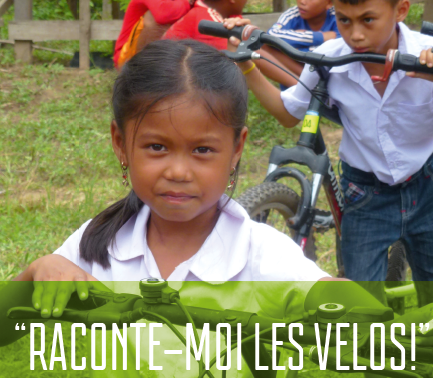 